МИНИСТЕРСТВО ОБРАЗОВАНИЯ И НАУКИРЕСПУБЛИКИ КАЗАХСТАННАЦИОНАЛЬНЫЙ ЦЕНТР ТЕСТИРОВАНИЯКНИЖКА-ВОПРОСНИКВАРИАНТ   1621Ф.И.О. ______________________________________________________________Город (Область) _____________________________________________________Район ______________________________________________________________Школа _____________________________Класс ___________________________Подпись учащегося_____________2016МАТЕМАТИЧЕСКАЯ ГРАМОТНОСТЬТЕСТ ПО ПРЕДМЕТУ МАТЕМАТИЧЕСКАЯ ГРАМОТНОСТЬ ЗАВЕРШЁНИнструкция: «Вам предлагаются задания с одним правильным ответом из пяти предложенных. Выбранный ответ необходимо отметить на листе ответов путем полного закрашивания соответствующего кружка».  1. На диаграмме показаны страны проведения Олимпийских игр и количество проведения игр в этих странахОтношение суммарного количества  раз  зимних  игр к  летним равноA) B) C) D) E)  2. Одна четверть от 5 часов и 20 минут равнаA) 1 час 25 минB) 1 час 15 минC) 1 час 20 минD) 1 час 35 минE) 1 час 40 мин 3. В двух карманах было 150 монет. Затем семнадцать монет были перемещены из одного кармана в другой. В результате, количество монет во втором кармане стало в два раза больше, чем в первом. До перемещения в первом кармане было A) 85 монетB) 50 монетC) 87 монетD) 75 монетE) 67 монет 4. В семье трое детей – два мальчика и одна девочка. Их имена начинаются с букв А, В и Г. Среди имен, начинающихся с букв А и В, есть имя одного мальчика. Среди имен, начинающихся с букв В и Г, также есть имя одного мальчика. С какой буквы начинается имя девочки? (Найдите правильный ответ) A) Имя девочки начинается с буквы А или ГB) Имя девочки не начинается с буквы ВC) Имя девочки начинается с буквы АD) Имя девочки начинается с буквы ВE) Имя девочки начинается с буквы Г 5. В коробке лежат 10 синих и 10 красных ручек. Сколько ручек, не глядя в коробку, надо вынуть, чтобы среди них обязательно нашлось 4 ручки одного цвета? A) 8B) 6C) 7D) 5E) 9 6. В диаграмме указано количество петуний на клумбе.A) A=B B) A>2BC) A+15<BD) А>B E) A+10=B 7. Между какими двумя целыми числами находится результат числового выражения +4? A)  и B) –1 и C)  и 3D) и –2E) 0 и  8. Найдите неверный вывод:Если различные числа a и b делятся на с, то A) делится на сB) сократимая дробьC) делится на сD)  делится на сE)  делится на с  9. На диаграмме показано количество цветов в цветочном магазине. Сколько гвоздик в магазине, если всего цветов 720 штук.A) 180B) 60C) 190D) 360E) 12010. На диаграмме представлены данные о сумме первоначального вклада и сумме вклада с учетом годового прироста в банках А и В.Выберите верное утверждение: A) Годовой процентный прирост суммы вклада в банке А менее 10%B) Разница между годовыми процентными приростами в банках А и В составляет менее 1%C) Годовой процентный прирост суммы вклада в банке А выше, чем в банке ВD) Годовой процентный прирост суммы вклада в банке В более 10%E) Годовой процентный прирост суммы вклада в банке В составляет 9%11. Используя таблицу, задайте функцию формулой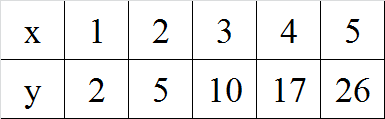 A) B) C) D) E) 12. На графике указано содержание водяного пара в 1 м3 воздуха при разных         температурахA) A=BB) А>BC) значение графы А на 3 большеD) A<BE) значение графы В на 2 больше13. На диаграмме представлены данные о количестве посаженных и взошедших семян различных овощных культур в %. Определите, какая из данных культур обладает наибольшим процентом всхожести семян. A) КапустаB) ПомидорыC) ОгурцыD) ПерецE) Морковь14. Если    , тогда   A) 24B) 9C) 30 D) 8 E) 1215. Каково отношение закрашенной площади к не закрашенной?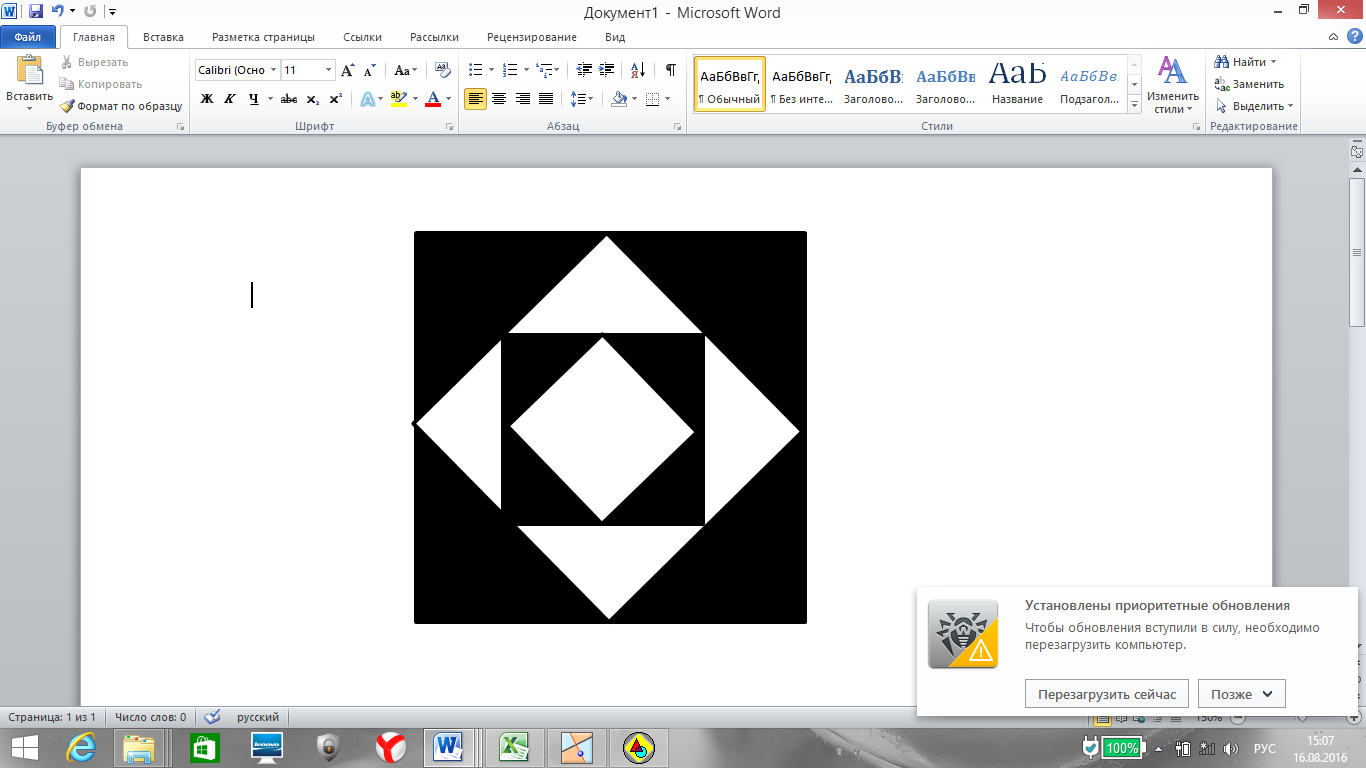 A) 1:3B) 1:2C) 2:1D) 5:3E) 1:416. Большой куб, окрашенный в зеленый цвет, распилили на 27 маленьких одинаковых кубиков. Сколько маленьких кубиков имеют только одну окрашенную грань? A) 6B) 18C) 9D) 12E) 817. Цена на школьные пеналы по акции «Уценка товара» была снижена на 50 тенге. Изначально пенал стоил 300 тенге. На сколько процентов нужно поднять новую цену пенала, чтобы вернуться к старой цене в 300 тенге. A) 10%B) 30%C) 25%D) 20%E) 15%18. Настенные часы опаздывают за сутки на 4 минуты. Сегодня в полдень они показывали правильное время. Через сколько дней они вновь покажут правильное время? A) 150B) 160 C) 360 D) 240E) 18019. Какое количество кирпича можно уложить в подвал, имеющий размеры  , если  размеры кирпича ?A) 3000B) 4800 C) 5600D) 2000 E) 750020. На клетчатой бумаге размером изображены два круга так, что центр одного лежит на границе другого.  Найдите периметр P заштрихованной фигуры. В ответе укажите отношение 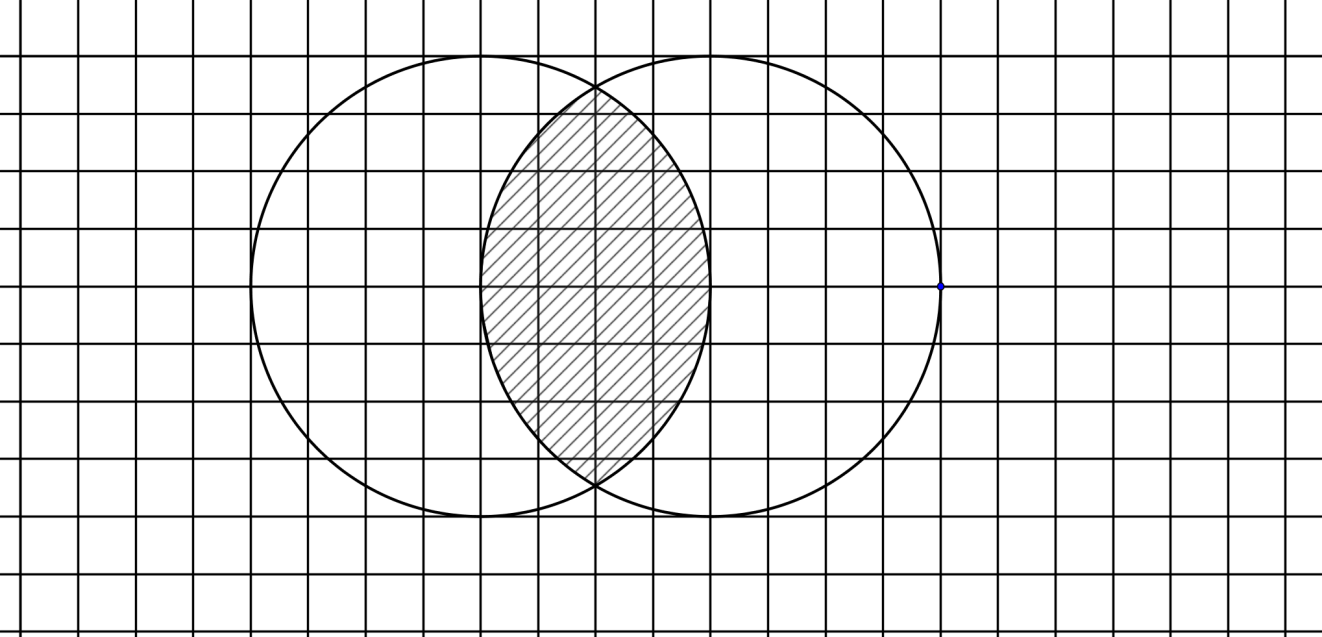 A)  B) C) D) E) 